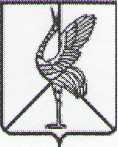 Совет городского поселения «Шерловогорское»РЕШЕНИЕ26 марта 2019 года                                                                            № 152поселок городского типа Шерловая ГораО внесении изменений в решение Совета городского поселения «Шерловогорское» от 25.11.2014 № 186 «Об утверждении Положения о пенсионном обеспечении за выслугу лет муниципальных служащих городского поселения «Шерловогорское»В соответствии с Федеральными законами от 15 декабря 2001 года №166-ФЗ «О государственном пенсионном обеспечении в Российской Федерации», от 17 декабря 2001 года №173-ФЗ «О трудовых пенсиях в Российской Федерации», от 06 октября 2003 года №131-ФЗ «Об общих принципах организации местного самоуправления в Российской Федерации», от 02 марта 2007 года №25-ФЗ «О муниципальной службе в Российской Федерации», Законами Забайкальского края от 29 декабря 2008 года №108-ЗЗК «О муниципальной службе в Забайкальском крае»,  от 27 февраля 2009 года №145-ЗЗК «О пенсионном обеспечении за выслугу лет государственных гражданских служащих Забайкальского края»,  ст. 33 Устава городского поселения «Шерловогорское», Совет  городского поселения «Шерловогорское» решил:                        1. Внести изменения в решение Совета городского поселения «Шерловогорское» от 25.11.2014 № 186 «Об утверждении Положения о пенсионном обеспечении за выслугу лет муниципальных служащих городского поселения «Шерловогорское» (приложение).                         2. Настоящее решение вступает в силу на следующий день после дня его официального опубликования (обнародования).     3. Настоящее решение опубликовать (обнародовать) на официальном сайте городского поселения «Шерловогорское» в информационно-телекоммуникационной сети «Интернет» (www.шерловогорское.рф).Председатель Совета  городского                        Глава городского поселения «Шерловогорское»                   поселения «Шерловогорское»                                                    __________ Т.М.Соколовская                               _______________ А.В. Панин                                                                                                        ПРИЛОЖЕНИЕк решению Совета городского поселения «Шерловогорское»от 26.03.2019 г. № 152О внесении изменений в решение Совета городского поселения «Шерловогорское» от 25.11.2014 № 186 «Об утверждении Положения о пенсионном обеспечении за выслугу лет муниципальных служащих городского поселения «Шерловогорское»     1. В преамбуле, после слов: «В соответствии с Федеральными законами» вставить: «от 27 июля 2004 года № 79-ФЗ «О государственной гражданской службе в Российской Федерации»,».       2. п. 3.1. статьи 3 изложить в новой редакции:«3.1.  Муниципальные служащие при наличии стажа муниципальной службы, продолжительность которого для назначения пенсии за выслугу лет в соответствующем году определяется согласно приложению к настоящему Положению, и при замещении должности муниципальной службы не менее 12 полных месяцев имеют право на пенсию за выслугу лет при увольнении муниципальной службы по основаниям:».       3. п. 3.6 статьи 3 изложить в новой редакции:«3.6. Пенсия за выслугу лет не выплачивается в период работы в органах государственной власти, иных государственных органах и органах местного самоуправления, а также в государственных учреждениях Забайкальского края и муниципальных учреждениях.»    ПРИЛОЖЕНИЕк решению Совета городского поселения «Шерловогорское»от 26.03.2019 г. № 152СТАЖ МУНИЦИПАЛЬНОЙ СЛУЖБЫ ДЛЯ НАЗНАЧЕНИЯ ПЕНСИИ ЗА ВЫСЛУГУ ЛЕТГод назначения пенсии за выслугу летСтаж для назначения пенсии за выслугу лет в соответствующем году201715 лет 6 месяцев201816 лет201916 лет 6 месяцев202017 лет202117 лет 6 месяцев202218 лет202318 лет 6 месяцев202419 лет202519 лет 6 месяцев2026 и последующие годы20 лет